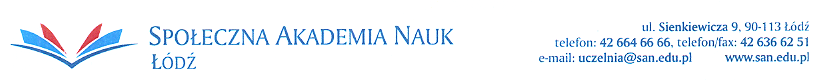 OŚWIADCZENIE „Odyseusz”Oświadczam, że w związku z wyjazdem na studia zagraniczne/praktykę zagraniczne w ramach projektu Erasmus+ zarejestrowałem/-am się w serwisie Ministerstwa Spraw Zagranicznych RP „Odyseusz”.…………………………………………………                                                                                                  …………………………………………………………Miejscowość, data                                                                                                                                 Czytelny podpis imię i nazwisko